ENGR. JHONNEL 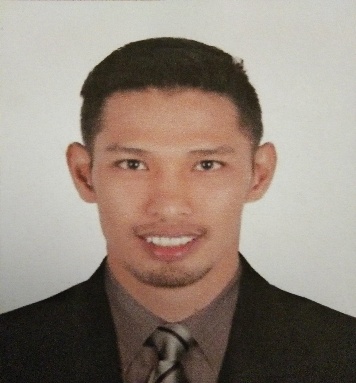 E-mail: jhonnel-397242@gulfjobseeker.com Visa Status: Visit VisaWORK EXPERIENCESMechanical EngineerSeptember 26, 2018 – January 08, 2020RESPONSIBILITIESClient and site inspection surveyingMechanical& Electrical estimation Designing ( Auto Caddlayouting& modeling)Metal fabrication designingProject planning & managementMinor structural designingMachine design (research & development)Project Mechanical EngineerRalgo Industries Inc.406 TandangSora Avenue, Quezon CityJune 01, 2017 – September 15, 2018HVAC ContructorRESPONSIBILITIESReviews plans & specification and other related documents prior to project implementation.Oversees progress of work, prepares manpower and construction schedule.Supervises preparation of shop drawing and as- built plans.Supervises manpower daily activities.Coordinates with different trades & attend coodination meetings.Performs materials take-off and cost estimates as needed on site.Preparation of progress / accomplishment report.Preparation of progress billing.Performs other jobs related to your duties as directed by the management.PROJECT FINISHAMAIA SKIES CUBAO TOWER 2Cubao, Quezon City, PhilippinesCommercial building (with 36th floor Condominium Building)HVAC- Scope of worksFILINVEST MIMOSA CYBER ZONE BUILDING 1 & 2Clark Development Center, Angeles City, Pampanga PhilippinesCommercial Building ( with 5 Floors eachBPO Building )HVAC –Scope of worksINSTALLATION&DESIGN OF DUST COLLECTOR SYSTEMUltra Insulated PanelSan Felix, Stotomas, Batangas PhilippinesINSTALLATION& DESIGN OFCOMPRESSED DRY AIR SYSTEMPlanters, fertilizer companyCanlubang, Laguna PhilippinesINSTALLATION& DESIGN OF GANTRY OF VIGAN HOPPERMariveles Grain TerminalMariveles, Bataan PhilippinesEDUCATIONTERTIARY Bachelor of Science in Mechanical EngineeringTechological Institute of the PhilippinesCasalst., Quiapo, Manila, philippinesJune2007 – June 2016                                                 Diploma in Computer Studies System Technological InstituteA MabiniAve., Tanauan City, Batangas, PhilippinesJune 2004 –March 2006SKILLSProficient in operation and making plans in AutoCad ( 2D & 3D Modelling and Rendering )Generating Bill of Materials and related costingsDesigning metal works and Fabrication DrawingsProject ManagementUtilize lifelong learning skills in pursuit of personal excellence & development in professional practice.Encoding and Presenting skills.Well versed with both Written & Oral English.Creative and Artistic.Goal Oriented and Trainable.RESEARCH UNDERTAKENBataan 2020 manufacturer of fine class and quality paper, board and tissue in the Philippines. The company used boiler that produce steam used for the drying of the product and booster fan used to deliver need air for combustion and used to transfer the fuel (rice husk) to the boiler. The company suffered the total shut down of production because of misalignment of blade of the fan, and had no back-up booster fan that continues the production. My contibution to this project, I'm the one of the two member visited the plant to collect needed data, and had a part for designed back-up.ACHIEVEMENTMECHANICAL ENGINEER BOARD LICENSURE EXAMINATION PASSER – MARCH 2017